					Terensko delo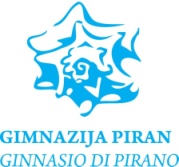 OPAZOVANJE MORJA IN OBALENaloga št.1: ORIENTACIJAvzemi priloženi zemljevid in ga orientiraj(najprej s kompasom orientiraš zemljevid, potem orientiraš še sebe tako, da lahko z zemljevida razbereš podatke, ki jih dejansko vidiš)vriši v zemljevid mesto opazovanja jemanja vzorca in opravljanja delovnih nalogdostop do morja je ponekod lahak, drugod težak; vriši na karto z zeleno barvo obale, ki so lažje dostopne in z rdečo tiste, ki so težje dostopneopazuj okolico v krogu  in jo kratko opišiNaloga št.2: OPIS OBALEOpiši obalo med gladino morja in robom, do koder seže neposredni vpliv morja (širina, material, onesnaženost, izraba, naravna-umetna, …).Naloga št.3: ANALIZA VZORCA MORJANaloga št.4: ENERGIJA VODEVoda ima energijo. To pomeni, da lahko opravlja delo: spodjeda bregove in dno, premika kamenje, nosi pesek, podira ovire, premika ladje,…Zabredi v vodo (pazi, da ne padeš) nato odgovori.V katerem primeru te skuša morje spodnesti?Kam te skuša odnesti: proti obali ali stran od nje?Razloži kakšno mora biti morje, da te močneje spodnaša? Ali je dovolj že samo to, da je globoko?Energijo morja lahko uporabimo, da opravlja delo. Naštej nekaj primerov dela, ki ga morje lahko opravi. Naloga št.5: VODNO DELOIzkoplji dve luknji: eno na obali do koder sežejo valovi, eno v dno pod morsko gladino. Opazuj kaj se dogaja z luknjama in ugotovitve zapiši!Katero luknjo morje najhitreje zapolni? Kako in zakaj morje oblikuje kamne, ki jih premika?Naloga št.6:  MORJE OBLIKUJE POVRŠJEOglej si obalo v obeh smereh in ugotovi, kje vidiš učinke delovanja morja.Ali morje obalo samo izpodjeda in odnaša?Kako morje še oblikuje obalo?Če so valovi, postavi na obalo v doseg valov večji kamen. Opazuj in opiši kaj se dogaja z morjem ob kamnu, kaj s kamnom in kaj z dnom ob kamnu?Naloga št.7: DELOVANJE MORJARazloži, zakaj so ene obale strme, druge položne.Katere obale so izpostavljene močnejšemu delovanju valov?Ali je morje plitvejše ob rtih ali ob zalivih?Ali je obala strmejša ob rtih ali zalivih?Razloži trditvi pri prejšnjih dveh vprašanjih!Kje pričakuješ plitvo mivkasto plažo – na rtu ali v zalivu?Naloga št.8: VLOGA RASTLINSTVA IN ČLOVEKAObalo so ljudje pogosto utrdili. Opiši, kako, s čim in zakaj so jo zaščitili?Katera oblika utrditve obale se ti zdi najučinkovitejša in zakaj?Ali rastlinstvo ščiti obalo in kako? Zakaj je zaščita morskih obal z drevjem in travo manj učinkovita kot podobna zaščita ob obalah rek in jezer?Kako je z zaščito obale na opazovalnem mestu? Bi lahko na kakšen način zaščito opazovane obale izboljšali? Opiši svoje videnje! Naloga št.9: SMER GIBANJA MORJA NA POVRŠINIMorska voda se premika. Premika se na različne načine. Katere?Zakaj se morska voda premika?Zakaj je pomembno vedeti v katero smer se morska voda premika?Tvoja naloga je, da napraviš načrt, kako bi to preveril in dokazal. Pri tem upoštevaj:kaj boš pri tem potrebovalkako boš izvedel poskus Načrt preveri v naravi in odgovori:Svoje ugotovitve zapiši!VAJA - OBLIKE POVRŠJA,  MORJE, KAMNINES plaže hotelov Krka se odpravi ob morju mimo Vile Tartini pod klif. Pri tem opazuj kopno in vodno pokrajino. S pomočjo opazovanja in literature odgovori na spodnja vprašanja.Naloga št. 1: PreperevanjeKo hodiš po poti proti divji plaži pod klifom (za vilo Tartini), opazuj naravno območje podvrženo abraziji in drugim zunanjim preoblikovalnim procesom. Katere oblike preperevanja opaziš? Naštej jih in kratko opiši, kje si jih opazil!____________________________________________________________________________________________________________________________________________________________________________________________________________________________________________________________________________________________________________Naloga št. 2: Opis obaleOpiši obalo med gladino morja in robom, do koder seže neposredni vpliv morja (širina, material, onesnaženost, izraba, naravna-umetna, …). Skiciraj prerez obale Naloga št. 3: Opazovanje morjaNaloga št. 4:  Nagib   pobočjaNa opazovalnici izmerite nagib pobočja klifa. Obrnite se proti klifu in izmerite nagib najbolj proti morju segajočega pobočja, ki ga vidite.  Nagib je _________________Naloga št. 5: Nagib  in  smer nagiba  skladov  Klif sestavljajo različne plasti kamnin.Katere?___________________________________________________________________________Na opazovalnici izmerite nagib in smer nagiba skladov fliša. Na stojni točki se obrnite proti pobočju in izmerite naklon plasti fliša. Določite tudi, v katero stran neba padajo skladi.Nagib skladov je _______________                       Skladi padajo proti ________________Skladi niso povsod vzporedni. Kaj vpliva na to?__________________________________________________________________________Skiciraj potek skladov kamnin! Opazite kakšno prelomnico, kaj pa gubo?Naloga št. 6:   Obala   in   krušenje   skalNa obali in delno v morju vidite velike kamnite bloke. Navedi dokaz, da so se odkrušili z brega nad vami.Dokaz: ________________________________________________________________________________________________________________________________________________Navedite najmanj dva vzroka za padanje kamnitih blokov s pobočja v morje.Vzroki: ______________________________________________________________________________________________________________________________________________________Naloga št. 7: Rastlinstvo  ob   potiOpišite rastlinstvo, ki ste ga lahko videli. Opis rastlinstva: ______________________________________________________________

___________________________________________________________________________Imenuj vsaj tri rastline: ________________________________________________________Ali rastlinstvo zavira erozijo ali jo pospešuje? Utemelji!Rastje erozijo:  POSPEŠUJE			ZAVIRA	(obkroži)Vzroki: _____________________________________________________________________

___________________________________________________________________________
Naloga št. 8: Vzorci kamnineFliš je sestavljena  kamnina iz plasti laporja ali glinenca in peščenca (peščenjaka). Po čem opazimo, da je peščenec bolj odporen od laporja?Poiščite dva različna vzorca kamnine in ju med seboj primerjajte! Kamninam določi barvo, trdnost in karbonatnost! Kamnini poskusi tudi poimenovati!Opis obaleSkiciraj prerez obale Valovanje : DA  NE(obkroži)Valovanje : DA  NE(obkroži)Višina valov: (ocena)v cm ………………Višina valov: (ocena)v cm ………………Višina valov: (ocena)v cm ………………Smer gibanja valov (npr. od juga proti severu)……………………………………………….Smer gibanja valov (npr. od juga proti severu)……………………………………………….Plimovanječas plime/oseke (obkroži)čas plime/oseke (obkroži)čas plime/oseke (obkroži)Upadanje/naraščanje morja  v cm/h ……………Upadanje/naraščanje morja  v cm/h ……………Upadanje/naraščanje morja  v cm/h ……………Upadanje/naraščanje morja  v cm/h ……………Barva morjaBarva morjaBarva morjaBarva morjaBarva morjaBarva morjaProsojnost Prosojnost Živali, ki jih prepoznaš Živali, ki jih prepoznaš Živali, ki jih prepoznaš Rastline, ki jih prepoznaš Rastline, ki jih prepoznaš Rastline, ki jih prepoznaš DatumDatumUraUraAnaliza vzorca vodeAnaliza vzorca vodeAnaliza vzorca vodeTemperatura vodeTemperatura vodeTemperatura vodeTemperatura zrakaTemperatura zrakaTemperatura zrakaVonj (Ball)Vonj (Ball)Vonj (Ball)UsedlinaUsedlinaUsedlinaLebdeči delciLebdeči delciLebdeči delciMotnost (kalnost)Motnost (kalnost)Motnost (kalnost)Plavajoči delciPlavajoči delciPlavajoči delciPHPHPHDruge ugotovitveDruge ugotovitveDruge ugotovitveBallMoč vonjaMoč vonjaMoč vonjaOpis vonjaOpis vonja0Ni vonjaNi vonjaNi vonjaVonja ne zaznašVonja ne zaznaš1Zelo slabZelo slabZelo slabVonj zazna samo strokovnjakVonj zazna samo strokovnjak2SlabSlabSlabVonj zaznaš, ko te nanj opozorijoVonj zaznaš, ko te nanj opozorijo3ZaznavenZaznavenZaznavenRahlo zaznavenRahlo zaznaven4ZnačilenZnačilenZnačilenPrivlači pozornostPrivlači pozornost5MočanMočanMočanMočan vonjMočan vonjTerensko delo – matura 2013Opis obaleValovanje : DA  NE(obkroži)Valovanje : DA  NE(obkroži)Višina valov: (ocena)v cm ………………Višina valov: (ocena)v cm ………………Višina valov: (ocena)v cm ………………Smer gibanja valov (npr. od juga proti severu)……………………………………………….Smer gibanja valov (npr. od juga proti severu)……………………………………………….Plimovanječas plime/oseke (obkroži)čas plime/oseke (obkroži)čas plime/oseke (obkroži)Upadanje/naraščanje morja  v cm/h ……………Upadanje/naraščanje morja  v cm/h ……………Upadanje/naraščanje morja  v cm/h ……………Upadanje/naraščanje morja  v cm/h ……………Barva morjaBarva morjaBarva morjaBarva morjaBarva morjaBarva morjaProsojnost Prosojnost Živali, ki jih prepoznaš Živali, ki jih prepoznaš Živali, ki jih prepoznaš Rastline, ki jih prepoznaš Rastline, ki jih prepoznaš Rastline, ki jih prepoznaš IME KAMNINEKARBONATNATRDNOSTBARVA